Code of Practice for Industrial RadiographyORS C7Citation: Ministry of Health. 2019. Code of Practice for Industrial Radiography: ORS C7. Wellington: Ministry of Health.Published in June 2019 by the Ministry of Health
PO Box 5013, Wellington 6140, New ZealandISBN 978-1-98-856861-4 (online)
HP 7048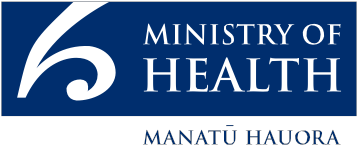 This document is available at health.govt.nzContentsIntroduction	4Purpose and commencement	4Scope	4Contact	4Roles and responsibilities	5Definitions	6Managing entity	9General	9Safety assessment	10Facilities	10Equipment	11Training and authorisation	13Site radiography	13Policies, procedures and local rules	14Monitoring and measurement	14Incidents, accidents and emergencies	17Records	18Quality assurance	18Radiographer	19General	19Routine inspections	20Site radiography	21Other parties	23Radiation safety officer	23Qualified expert	23Manufacturer/supplier	24Servicing engineer	25Client	25Appendix 1: Cross-reference to Radiation Safety Act 2016	26Appendix 2: Facility requirements	27Exposure bay	27Storage room	27Appendix 3: Equipment requirements	28Gamma sources	28X-ray equipment	29Ancillary equipment	30Appendix 4: Training requirements	31IntroductionPurpose and commencementThis Code of Practice for Industrial Radiography (‘the code’) is issued by the Director for Radiation Safety (‘the Director’) under section 86 of the Radiation Safety Act 2016 (‘the Act’). It provides operational details necessary to comply with the fundamental requirements in sections 9 to 12 of the Act. Appendix 1 sets out cross-references between clauses in this code and those fundamental requirements. The requirements in this code do not limit the general nature of the fundamental requirements. This code comes into force on 07/06/19.ScopeThis code applies to activities associated with radiation sources used for the non-destructive testing of items of equipment and structures such as vessels, pipes, welded joints, castings and other devices to verify their physical integrity. This relates to X-ray equipment and gamma sources in fixed shielded facilities and outside shielded facilities using mobile sources.Activities can include manufacturing, possessing, controlling, managing, using, storing, importing, exporting, selling, supplying and disposing of radiation sources.The following issues are dealt with in separate codes of practice:safety of radioactive material in transportsecurity of radioactive material in use, storage or transport.Compliance with this code does not imply compliance in related areas such as occupational safety, hazards in the workplace, resource management and transport of hazardous substances.ContactThe Director’s contact details are:Roles and responsibilitiesThe following individuals and bodies have roles and responsibilities in relation to this code.Client – the organisation or person responsible for hiring the managing entity to perform industrial radiography work.Director for Radiation Safety – the individual appointed under section 76 of the Act to perform functions and duties and exercise powers set out in the Act, including the power to issue this code.Managing entity – the legal entity that manages or controls radiation sources and must, therefore, obtain a source licence as required by section 13(a) of the Act. Normally this is an incorporated company.Manufacturer/supplier – the person or organisation that designs, manufactures, produces, constructs, assembles, installs, distributes, sells, exports or imports radiation sources or develops software that could influence the delivery of exposures.Qualified expert – an individual who is recognised as having expertise in a relevant field of specialisation such as the design of radiography facilities, radiation shielding calculations, and testing and maintenance of radiation survey meters.Radiation safety officer – a person who is competent in radiation protection and safety who is designated by the managing entity to oversee the application of regulatory requirements for radiation protection and safety. This should be a person with seniority in the organisation who has the authority to ensure that regulatory requirements are met.Radiographer – a person who is competent to independently oversee the use of radiation sources in industrial radiography procedures.Servicing engineer – a person who has expertise in installing, servicing and maintaining X-ray equipment and exposure devices.Standards dosimetry laboratory – a laboratory that is certified or accredited to develop, maintain or improve primary or secondary standards for radiation dosimetry.Technical assistant – a person who is competent to assist a radiographer in an industrial radiography procedure.DefinitionsDefined terms are identified in bold and have the following meanings.Accident – any unintended event, including operating errors, equipment failures and other mishaps, the consequences or potential consequences of which are not negligible from the point of view of protection and safety.Ancillary equipment – equipment other than radiography equipment that is important to the safe performance of radiography procedures, such as radiation survey meters, radiation monitoring devices, collimators, local shielding, guide tubes, control cables, remote controls, image receptors, boundary markers, emergency kits, notices and devices to warn of impending or current exposures.Constraint – a prospective and source related value of individual dose (dose constraint) or of individual risk (risk constraint) that is used in planned exposure situations as a parameter for the optimisation of protection and safety for the source, and that serves as a boundary in defining the range of options in optimisation. Constraints for occupational exposure and public exposure are established or approved by the Director and, if established, are published in a compliance guide issued under this code.Controlled area – a defined area in which specific measures for protection and safety are or could be required for controlling exposures in normal working conditions, and preventing or limiting the likelihood and magnitude of potential exposures.Dose limit – the value of effective dose or equivalent dose set out in Schedule 3 of the Act.Effective dose – the tissue-weighted sum of equivalent doses in all specified tissues and organs of the body.Emergency – any non-routine situation that necessitates prompt action, primarily to mitigate actual or perceived hazards or adverse consequences for human health and safety, quality of life, property or the environment. This includes radiation emergencies and conventional emergencies such as fires, release of hazardous chemicals, storms or earthquakes.Emergency equipment – equipment other than radiography equipment and ancillary equipment for use in an emergency such as bags of lead shot, extra lead sheet, suitable tool kits, source recovery equipment, spare shielded container, communication equipment, spare batteries, pens, paper, calculator, incident log book and equipment manuals.Employer – the legal entity that employs workers. A self-employed person is regarded as being both an employer and a worker.Equivalent dose – the radiation-weighted dose in a tissue or organ of the body.Exposure bay – a shielded enclosed area within a facility used for in-house radiography.Exposure device – a shielded device that includes a remote wind-out mechanism and guide tube, which can house a radioactive source for gamma radiography.Facility – the location where radiography equipment is installed, used, handled or stored.Gamma radiography – radiography using a gamma source.Gamma source – a radioactive source that emits gamma rays for the purpose of industrial radiography together with any exposure device in which it is enclosed.Incident – any accident or other unintended event, including initiating events, accident precursors, near misses or other mishaps; or unauthorised acts, malicious or non-malicious, the consequences or potential consequences of which are not negligible from the point of view of protection and safety.Individual monitoring – monitoring using equipment worn by individuals.In-house radiography – radiography performed in an exposure bay.Investigation level – the value of a quantity such as effective dose, intake or contamination per unit area or volume at or above which an investigation would be conducted.Justify – to determine that the expected benefits to individuals and society from introducing or continuing a practice outweigh the harm, including the radiation detriment, resulting from the practice. ‘Justifies’, ‘justified’ and ‘justification’ have corresponding meanings.Medical exposure – exposure to ionising radiation experienced by patients for the purposes of medical or dental diagnosis or treatment, by comforter/carers while caring for, supporting, or comforting patients, and by volunteers in a programme of medical research.Member of the public – for purposes of protection and safety, any individual in the population except when subject to occupational exposure or medical exposure.Monitoring – the measurement of dose or dose rate to enable the assessment or control of exposure due to radiation, and the interpretation of the results.Occupational exposure – exposure of workers incurred in the course of their work.Occupationally exposed person – any person who is subject to occupational exposure.Operational limits and conditions – limits and conditions that are established or approved by the Director and, if established, are published in compliance guides issued under this code.Optimise – to implement a level of protection and safety that results in the magnitude of individual doses, the number of individuals (workers and members of the public) subject to exposure and the likelihood of exposure being as low as reasonably achievable, with economic and social factors being taken into account. ‘Optimises’, ‘optimised’ and ‘optimisation’ have corresponding meanings.Planned exposure situation – a situation of exposure that arises from the planned operation of radiography equipment or from a planned activity that results in an exposure due to radiography equipment.Potential exposure – possible future exposure that may result from an anticipated operational occurrence or accident at a source or due to an event or sequence of events of a probabilistic nature, including equipment faults and operating errors.Protection and safety – the protection of people against exposure to ionising radiation and the safety of radiography equipment, including the means for achieving this, and the means for preventing accidents and for mitigating the consequences of accidents if they do occur.Public exposure – exposure to ionising radiation that a member of the public experiences, but excluding any occupational exposure or medical exposure.Radiation emergency – an emergency in which there is, or is perceived to be, a hazard due to radiation exposure.Radiography equipment – gamma source or X-ray equipment and any associated software used to perform radiography procedures.Radiography procedure – a procedure delivered by radiography equipment for the non-destructive testing of items of equipment and structures.Reportable incident – an incident resulting in a dose limit being exceeded or radiography equipment that is lost, missing or beyond regulatory control.Safety assessment – assessment of all aspects of a practice that are relevant to protection and safety to determine the adequacy of provisions for protection and safety.Site radiography – radiography performed outside an exposure bay.Storage room – enclosed room within a facility used to store radiography equipment.Worker – an individual who works, whether full time, part time or temporarily, for the managing entity or another employer and who has recognised rights and duties in relation to occupational radiation protection. A self-employed person is regarded as being both an employer and a worker.Workplace monitoring – monitoring carried out in the working environment.X-ray equipment – equipment that emits X-rays for the purpose of industrial radiography.X-ray radiography – radiography using X-ray equipment.Managing entityGeneralThe managing entity must:take prime responsibility for protection and safetyestablish a management system to enhance protection and safety that includes:effectively integrating protection and safety into the overall management system of the organisationmaking a commitment to protection and safety from the highest level of management at the facility, and by providing all required resourcespromoting continuous improvement and a safety cultureappointing an in-house employee as a radiation safety officer to oversee the application of regulatory requirementsdelegating the planning and delivery of radiography procedures to a radiographerconsulting with and engaging the services of qualified experts and other interested parties as necessary to ensure that the requirements of this code are metfor all delegations under sub-clauses 1(b)(iv) and 1(b)(v):ensure delegates are notified of their duties in relation to protection and safety and assume responsibility for performing themfully document the delegationsensure that:all activities associated with radiography equipment are justified and optimised for protection and safetydose limits for occupational and public exposure are not exceeded as a result of those activitiesthe requirements for site radiography are met whenever the requirements for in-house radiography in an enclosure bay are not met.Safety assessmentThe managing entity must conduct, document and keep up to date a comprehensive safety assessment to:identify the ways in which occupational and public exposures could be incurred, including consideration of:dose rates from both shielded and unshielded radiation sourceslimits and technical conditions for operation of sourcesways in which external factors could affect protection and safetyways in which operating errors and human factors could affect protection and safetyevaluation and implications of any proposed modifications for protection and safetydetermine:the expected likelihood and magnitudes of exposures in normal operation and, to the extent reasonable and practicable, assess potential exposures of radiographers, other workers and the public, for a range of scenarios representing normal use and reasonably foreseeable incidentsways in which structures, systems and components, as well as procedures relating to protection and safety, might fail or might otherwise lead to potential exposures, and the consequences of such failuresassess the adequacy of provisions for protection and safety in respect of siting, design and operation.FacilitiesThe managing entity must:provide facilities that:are located, designed, manufactured, constructed, assembled, commissioned, operated, maintained and decommissioned adopting good engineering practice, minimising the need to rely on administrative controls and personal protective equipment for protection and safetysatisfy the facility requirements in Appendix 2designate and delineate exposure bays and storage rooms as controlled areasperiodically review the designations and delineations in clause 3(b)shield all exposure bays and storage rooms so that:no person can receive a dose exceeding 0.3 mSv per year from occupying areas outside the areathe dose rate at any accessible point outside the area is less than 15 µSv per hourverify and document the adequacy of the shielding in controlled areas whenever circumstances change that could increase the risksprominently display signs:specifying the actual or potential presence of ionising radiation using the symbol recommended by the International Organization for Standardization at access points to controlled areas and supervised areas and at appropriate locations within controlled areascontrolling unauthorised access to controlled areas and supervised areasformally decommission any facility if there are no plans to use it again in the foreseeable future, including:dealing with all radiography equipment in accordance with clause 5removing all radiation trefoils and notices from the facilityconducting a comprehensive radiation survey to confirm that no radiography equipment has been left on the site and that there is no contaminationpreparing a final decommissioning report that includes the final radiation survey and details of the storage, transfer or disposal of radiography equipmentsubmitting the final decommissioning report to the Office of Radiation Safety.EquipmentThe managing entity must:ensure that radiography equipment, radiation survey meters, personal alarm monitors  and ancillary equipment are provided, routinely inspected, maintained, tested, calibrated, serviced and safely managed so that:the equipment is appropriate for the radiography procedures to be performed and enables those procedures to be carried out safely and effectivelythe equipment remains capable of fulfilling its design requirements for protection and safety throughout its lifetimeequipment is not modified without a prior assessment reviewed by a qualified expert of the supplier of the implications of the modification for the original design and the safety assessmentensure that the requirements in Appendix 3 are satisfiedcooperate with manufacturer/suppliers to:ensure that the requirements in sub-clauses 4(a) and 4(b) are metensure that radiography equipment is used only if it conforms to the applicable standards of the International Electrotechnical Commission and the International Organization for Standardizationshare information on use and operating experience that may be important for protection and safetyapply the principles of optimisation in the design, planning and operation and decommissioning of a sourcemaintain an accurate inventory of all radiography equipment, including its location and descriptionmaintain a record of maintenance for each item of radiography equipment, including: a fault log and remedial actions taken (interim and subsequent repairs)the results of testing before an item is reintroduced to useany reports from servicing engineers.On cessation of operations the managing entity must, in addition to the requirements in clause 3(g) ensure that:all gamma sources and exposure devices containing depleted uranium are:returned to the manufacturertransferred to another person or organisation that is authorised under the Radiation Safety Act 2016 to accept them, ordisposed of in accordance with requirements issued by the Office of Radiation Safetyall X-ray equipment is:made inoperable, ortransferred to another person or organisation that is authorised to manage or control the equipment under the Radiation Safety Act 2016.Training and authorisationThe managing entity must ensure that: all persons with responsibilities for protection and safety:are qualified, educated and trained in protection and safety so that they understand their duties and can perform them competentlysatisfy the training requirements in Appendix 4all radiographers hold a use licence under the Radiation Safety Act 2016technical assistants use radiography equipment only under the direct supervision of a radiographer.Site radiographyPrior to the commencement of site radiography, the managing entity must:notify the Office of Radiation Safety at least 5 days in advance of any work that is expected to last for two weeks or more with details of:the responsible radiation safety officerproposed dates of the radiographyphysical address of the site where radiography will be carried outradiation sources to be usedidentify any site-specific issues that need to be addressedensure that radiographers are aware of those site-specific issuesconsult with the client on the preparation and planning of the radiography procedures, including:agreeing the planned timescale of the work and the duration of the period over which radiography work will be performedinforming the client about the type of radiography equipment to be usedensuring if necessary that any radiography equipment can be stored safelyproviding the client with a copy of the managing entity’s local rules and emergency plansensure that at least one radiographer and one other person are available for each item of radiography equipment to be used at any one time.Policies, procedures and local rulesThe managing entity must establish, implement and maintain policies, procedures and local rules to meet the requirements of this code, including, without limitation, policies, procedures and local rules to:control access to areas where people can be exposed to radiationdescribe locations to be subject to workplace monitoring, the frequency of monitoring and the records to be keptcarry out site radiography only when it is not practicable to perform the work in an enclosure bayuse constraints to optimise protection and safetyprevent accidents and emergencies and mitigate the consequences of any that occurreport on and learn from accidents and other incidentscomply with operational limits and conditions relating to public exposureprovide protection and safety by applying preventive measures in the following hierarchy:engineered controlsadministrative controlspersonal protective equipmentset investigation levels and establish procedures to follow if such a level is exceededensure that information on the safe use of equipment is provided to usersimplement procedures for verification of compliance with this codeperiodically review the overall effectiveness of measures for protection and safety.Monitoring and measurementThe managing entity must establish and maintain:a programme of continuous individual monitoring whenever appropriate, adequate and feasible, which is sufficient to assess occupational exposures for workers who usually work in a controlled area or who may receive a dose exceeding 10 percent of the dose limitsa programme of workplace monitoring for radiography in shielded enclosures:around walls and doors and other openings of the enclosure under a range of operating conditions, to ensure that an adequate level of shielding is maintainedat the entrance to the enclosure bay and around the exposure device after completion of each gamma radiography exposure, to confirm that the gamma source has been satisfactorily returned to the exposure device or that X-ray emission has stoppedaround the gamma source store, to ensure that an adequate level of shielding is provideda programme of workplace monitoring for site radiography work:around barriers during test exposure (or first exposure depending on the circumstances) to confirm that the barriers are correctly positionedat the operator position during wind-out of a gamma source or when an X-ray generator is energised to confirm that radiation levels are not unacceptablearound barriers during routine exposures to confirm that dose rates remain below values specified in this codeat the operator position during wind-in of a gamma source or termination of exposure of an X-ray generatoraround the exposure device after each exposure to ensure that the source has been fully returned to the shielded positionaround any source store used on-site to ensure that an adequate level of shielding is providedaround the site on completion of the radiography work to confirm that no gamma sources have been left on the sitearound vehicles used to transport gamma sources prior to departure to and from the sitea monitoring programme for all workers who could be subject to exposure due to contamination, which is sufficient to:demonstrate the effectiveness of the measures for protection and safetyassess intakes of radionuclides and committed effective dosesprogrammes of source monitoring or environmental monitoring that are sufficient to assess public exposure arising from radiography equipment under the responsibility of the managing entitya capability that is sufficient to monitor unexpected increases in radiation levels due to an incident attributed to a source or facility for which the managing entity is responsibleother monitoring or measurement programmes as necessary to verify compliance with the requirements in this code.In order to satisfy the monitoring and measurement requirements in clause 9 the managing entity must:use appropriate monitoring equipmentfor continuous individual monitoring under clause 9(a), use an external service or internal capability only if that service or capability:is approved by the Directorreturns results to the managing entity within 20 working days of receiving all necessary raw information.The managing entity must:use best endeavours to obtain previous dose records for all workersmaintain records of all monitoring and verification of compliance, including:records of occupational exposure during and after the worker’s working life, at least until the worker attains or would have attained the age of 75 years, and for not less than 30 years after ceasing work where the worker was subject to occupational exposurerecords and estimated doses to members of the publicrecords of the tests and calibrations carried outprovide records of occupational exposure to:individual workers in respect of their own exposuresubsequent employers of workers, subject to satisfying confidentiality criteriathe Director on request or if the managing entity is no longer able to maintain records as required under clause 11(b)provide records of source monitoring and environmental monitoring to assess public exposure to:members of the public on requestthe Director on requestthe Director immediately, if any levels exceed operational limits and conditions relating to public exposure or there is a significant increase in dose rate that could be attributed to the authorised practice.Incidents, accidents and emergenciesThe managing entity must:take all practicable steps to minimise the likelihood of accidents, including a multilevel system of sequential, independent provisions for protection and safety, commensurate with the likelihood and magnitude of potential exposurestake timely action to mitigate the consequences of any accident that does occur and restore radiography equipment to a safe conditionpromptly investigate any incident, including by:calculating or estimating doses a person has received and, if applicable, the dose distribution within themidentifying corrective actions required to prevent a recurrenceimplement all corrective actions identified in clause 12(c)(ii)keep a written record of the incident, including the:cause or suspected causecalculations made under clause 12(c)(i)corrective actions identified under clause 12(c)(ii)details of the implementation of corrective actions under clause 12(d)promptly notify any reportable incident to the Director.If the safety assessment required by clause 2 indicates that there is a reasonable likelihood of an emergency affecting either workers or members of the public, the managing entity must prepare and maintain an emergency plan for the protection of people and the environment, including:arrangements for promptly identifying an emergencydetermining the correct level of emergency responseprovision for individual monitoring, area monitoring and arrangements for medical treatmentarrangements for assessing and mitigating any consequences of an emergency.The managing entity must:conduct emergency exercises at appropriate intervalsensure that external parties know their expectations if they are part of the emergency plan.RecordsThe managing entity must maintain adequate records, and make them available as necessary, including:the management structure as it relates to radiation safetythe delegation of responsibilities of the managing entity and the radiation practitionerthe names of all people with responsibility for protection and safety, including details of their qualifications, education and trainingthe design and shielding of exposure bays and storage roomsthe quality assurance programmeinformation necessary for the retrospective assessment of dosesreports on investigations of unintended and accidental medical exposuresexemptions from this code granted under section 86(3) of the Act.Quality assuranceThe managing entity must establish a comprehensive quality assurance programme, including:maintenance of all equipment used for gamma radiography by specially trained operators at least annually, including detailed inspection of all the componentsa complete and detailed inspection and testing of X-ray equipment and its components at least annually, including:checks for electrical safety, including earth grounding and tests of electrical insulation of cablescleaning or replacement of any filters in cooling systemschecks to ensure that all cables are in good condition with no fraying or bare wiresother routine checks and maintenance as recommended by the manufacturertests on all interlocks and emergency cut-out switchestests on any permanently installed radiation detectors inside the shielded enclosures (ensuring that this is done while no-one is inside the enclosure)testing and maintenance of exposure bays and storage rooms to ensure the requirements in this code are satisfied, including requirements for appropriate safety systems and warning systemsmaintaining records of relevant procedures and results.RadiographerGeneralThe radiographer:is responsible for overall protection and safety in the planning and delivery of radiography proceduresmust work safely and take all reasonable actions to minimise exposure to themselves and to other workers and members of the public by:following local rules and any relevant procedures established by the managing entitywearing their individual dosimeters in the correct place at all times during radiography work and source manipulationusing radiation monitors and radiation survey meters properly and in a systematic mannerperforming routine operational checks of radiation monitors and radiation survey meters in collaboration with the radiation safety officer to ensure that they are working properlycooperating with the radiation safety officer and qualified experts on all radiation safety issuesparticipating in any training concerning radiation safetyabstaining from any wilful action that could put themselves or others in contravention of regulation requirements or of the managing entity’s requirementsusing collimators and additional shielding as appropriate to minimise potential exposureverifying before each exposure that no one is inside the exposure bay and close the door before initiating the exposurelocking off source containers and x-ray control panels between exposures and removing the keysmust:promptly inform the radiation safety officer of any incident or circumstances that could result in higher than usual radiation doses to themselves or to other personsprovide a written report to the radiation safety officer as soon as practicable after the incident or circumstancemay delegate functions to a technical assistant but only if the industrial radiographer is physically present and able to intervene.Routine inspectionsBefore commencing gamma radiography the radiographer must carry out routine inspections of equipment to detect conditions that could lead to an incident if left uncorrected, including inspecting:the exposure device, to ensure that:fittings and fasteners are tightthe locking mechanism functions properlyradiation levels are normalconnections of the guide tube and the control mechanism are securethe source assembly connection and the drive cable is verified to be secure using a wear gaugethe remote controls, to ensure that:fittings are tightthere are no indications of crushing, kinks or dentsthe drive cable can move freelythe source guide tubes, to ensure that:fittings are tightthere are no indications of crushing, kinks or dentssource tips are not worn throughadditional ancillary equipment such as magnetic stands, vice grip clamps and collimator attachments, to ensure:freedom of movementgood working conditionappropriateness for use.When performing a source exchange, the radiographer must perform pre-operational checks to ensure that:lock assemblies function properlyguide tube and transfer tube connections are securethere are no obstructions in the guide tubes or transfer tubes.Before commencing radiography using X-ray equipment, the radiographer must carry out routine inspections of equipment to detect conditions that could lead to an incident if left uncorrected, including:no visible damage to the equipmentcables have no cuts, breaks, kinks or broken fittingsany liquid cooling systems are not leakingall interlocks are operationalall warning indicators and lights are functioning properlyfasteners are tight and threaded connections are secure.If any faults are found during these inspections the equipment must not be used until it has been repaired or replaced.The radiographer must:check the functionality of the survey metermeasure dose rates outside the exposure bay at a range of positions, including the operator’s position and adjacent occupied areas, and terminate exposures if they exceed reference levels set out in this code.Site radiographyThe radiographer must:designate an area as a controlled area so that the dose rate at the boundary of the area does not exceed 25 µSv per hour with the source exposed (apart from when it is being wound out or in through the guide tube)ensure that no person can receive a dose exceeding 0.3 mSv per year outside the controlled area resulting from the radiographyensure that no other work is permitted in this area until the radiography work has been finished and the controlled area is no longer so-designateddemarcate the controlled area by physical meansprevent unauthorised access to the controlled areaplace the gamma wind-out mechanism or X-ray equipment control panel in such a position as to minimise doses to themselves when initiating and ending an exposureissue a clearly visible and/or audible signal whenever radiation exposures are taking placedisplay notices at suitable positions on the boundary of the controlled area:bearing the radiation symbol, warnings and appropriate instructionsexplaining the meaning of the signals set out in clause 23(g)clear the controlled area of all persons except radiographers and technical assistants who will be involved in the procedureensure that the boundary of the controlled area is clearly visible, well lit and constantly patrolled during radiography exposures to ensure that no unauthorised persons enter the areameasure dose rates around the barriers during a test exposure to confirm that the barriers are correctly positionedadjust the boundary to the controlled area if necessary to comply with the dose rate requirements in clause 23(a)check the functionality of the survey meter and personal alarm monitors prior to useuse the radiation survey meter at all times when approaching a radiation sourcewear personal dosimeters and personal alarm monitors during the entire period for which they may be exposed to radiationuse a radiation survey meter on completion of work to ensure that all gamma sources have been fully retracted into the exposure device and that no sources have been left in the exposed position or have become detachedcarry out a visual inspection before leaving a site (site radiography) to ensure that equipment has not been damagedbefore using X-ray equipment:check for visible damagecheck the X-ray tube and all bare ends of the cable for damage, wear, dirt or moisturecheck screws and nuts for tightness and screw threads for damageinspect cables for cuts, breaks, kinks and broken fittingscheck exposure factor settings for legibilityif problems are found as a result of the checks and inspections in clause 23(r), refrain from using the equipment until it is replaced or repaired.Other partiesRadiation safety officerThe radiation safety officer must oversee the day-to-day implementation of regulatory requirements by the managing entity, including:maintenance of source inventory recordsinspection and maintenance of engineering controls, safety features and warning featuresoversight of access control for controlled areasestablishment and periodic review of arrangements for personal dosimetry, including maintenance and review of occupational dose recordsperformance of routine operational checks of radiation survey meters and personal alarm monitors in collaboration with the radiographers to ensure that the instruments are working properlyensuring that radiographers are suitably trained in the use of equipment and radiation protection, and that they receive regular refresher trainingensuring that emergency plans are established and that they are practised regularlysupervision of workplace monitoring arrangementsestablishment, issue and periodic review of local rulesinvestigation of higher than usual exposures and overexposuresinvestigation and reporting of incidents, including accidents.The radiation safety officer must work in close cooperation with qualified experts, if appointed, to ensure that all necessary duties and tasks are performed.Qualified expertThe qualified expert, if appointed, must work in close cooperation with the radiation safety officer to ensure that all necessary duties and tasks are performed.Manufacturer/supplierThe manufacturer/supplier of radiography equipment must:supply well-designed, well-manufactured and well-constructed radiography equipment that:provides for protection and safety in line with the requirements of this codemeets engineering, performance and functional specificationsmeets quality standards appropriate to the significance of systems and components, including software, for protection and safetyprovides clear displays, gauges and instructions on operating consolestest radiography equipment to demonstrate compliance with relevant specificationsprovide information on how to properly install and use radiography equipment and on associated radiation risks, including performance specifications, instructions for operating and maintenance, and instructions for protection and safetyoptimise the protection provided by shielding and other protective devicessupply all radiography equipment with all appropriate radiation protection tools as a default, rather than as optional extras.The manufacturer/supplier must:make suitable arrangements with managing entities to share information on use and operating experience that may be important for protection and safetycooperate with the managing entity in accordance with clause 4(c).Servicing engineerThe servicing engineer must:install and service radiography equipment competently, so that it complies with the requirements in clause 4cooperate with the managing entity to ensure that radiography equipment cannot be used while it is being installed or servicedafter installing or servicing the equipment:collaborate with the managing entity to ensure necessary quality control tests are completed successfullyconfirm that all radiation protection and safety features are in place and operating correctly before equipment is returned to useprovide a written report to the managing entity describing the equipment fault (if any), the work done, parts replaced, adjustments made and any changes that may affect protection and safety.ClientThe client must:ensure that industrial radiography work is carried out only by managing entities that are appropriately licensed under the Radiation Safety Act 2016give the managing entity sufficient lead time to plan the work and to carry it out safelynot impose contractual conditions or limitations that would hinder the managing entity from performing radiography work in a safe mannerensure a safe working environment for radiographers, including:the provision of scaffolding, adequate lighting and safe arrangements for working in vessels, confined spaces, trenches and other places where access might be necessaryinforming visiting radiographers about safety issues that are site specific and/or providing them with any necessary training thereonensure that radiography work is coordinated with other work on-site to minimise the risks to radiographers arising from site-specific hazards and to minimise radiation exposures to other workersensure the safe and secure storage of radiation sources whenever they are temporarily stored on the client’s site.Appendix 1:
Cross-reference to Radiation Safety Act 2016As required by section 87(1) of the Radiation Safety Act 2016, clauses in this code apply to the fundamental requirements in sections 9–12 of the Act as follows:Appendix 2:
Facility requirementsExposure bayThe exposure bay must:be purpose designed for in-house radiography taking into account the outcomes of the safety assessment required in clause 2enable radiography equipment to be controlled from outside the exposure bayhave access doors that are not exposed to the primary X-ray beamhave a physical means such as a lockable door to prevent access to the exposure bay during radiography procedureshave a mechanical or electrical interlock to ensure that:X-ray equipment cannot be energised when the door is openno one can access the exposure bay while an x-ray generator is generating X-raysthe generation of X-rays is terminated immediately if the door is openedhave unambiguous and distinguishable visible or audible warning signals to display immediately before and during radiography procedures – these signals must operate automatically when an X-ray exposure is initiatedhave visible notices that clearly explain the significance of pre-warning and ‘source exposed’ signals posted at appropriate locations in and around the facilityhave means of rapid egress for persons in the exposure bay during radiography procedureshave emergency stop buttons or pull-chords with manual resets installed to enable any person within the exposure bay to trigger an alarm immediately and to terminate or prevent radiation exposure, either automatically or by attracting the attention of the radiographer.Storage roomThe storage room must be:purpose designed for storage of radiography equipmentfire resistant enough to minimise any loss of shielding and containment in the event of a fire in the vicinityremote from explosion and corrosion hazards.Appendix 3:
Equipment requirementsGamma sourcesRadioactive sourceRadioactive sources must:satisfy the requirements for special form radioactive material established in the International Atomic Energy Agency regulations for the safe transport of radioactive material (SSR-6)meet the requirements of ISO3999be leak tested in accordance with ISO3999.Source assembly (‘pigtail’)Source assemblies must:satisfy the requirements of ISO3999be compatible with the exposure device, ancillary equipment (such as guide tubes) and any source changer with which the assembly is usedbe marked with the radiation symbol (trefoil) and the legend ‘RADIOACTIVE’be durably marked with the manufacturer’s serial number.Exposure deviceExposure devices must:satisfy the requirements of ISO3999be permanently and clearly labelled with:the international ionising radiation symbol (trefoil)the word ‘RADIOACTIVE’ in letters not less than 10 mm in height, together with a brief warningthe chemical symbol(s) and mass number of the radionuclide(s) for which the exposure device is suitablethe maximum source activity permitted in the exposure device, quoted for each radionuclide for which the exposure device is suitablethe international standard to which the exposure device and its accessories conformthe name of the manufacturer, the model number and the serial number of the exposure deviceif applicable, the mass of the depleted uranium shielding, or the indication ‘contains depleted uranium’the managing entity’s name, address and telephone numberdisplay information in a durable fireproof label or tag about the radioactive source currently in the exposure device, including:the chemical symbol and mass number of the radionuclidethe activity on a stated datethe identification number of the sealed sourcethe identity of the source manufacturer.X-ray equipmentX-ray equipment must:conform to national and international electrical safety standardshave a cable length not less than 20 metres for site radiographybe fitted with collimators for directional radiographyincorporate beam filters to enable filtration to be matched to the work to be undertakenhave a control panel that includes:a label incorporating the radiation symbol, a legend indicating that X-rays are emitted when the equipment is operating and a warning label prohibiting unauthorised usea key switch to prevent unauthorised use, with the key only removable when the switch is in off or standby positionsa labelled warning light that indicates when the equipment is enableda separate labelled warning light that indicates when the equipment is actually emitting X-raysa timer that controls the exposure duration or an ‘on’ switch that requires continuous pressure by the radiographer to maintain the generation of X-raysindicators that show the kilovolts and the current in milliamperes when the X-ray beam is ona clearly labelled means of immediately terminating the generation of radiationhave a means to prevent inadvertent movement of the X-ray tube head.Leakage radiation passing through the sides of the X-ray equipment must be lower than 100 µSv per hour at 1 metre from the target.Ancillary equipmentAll ancillary equipment must:satisfy the requirements of ISO3999 be compatible with the specific exposure device and source assembly with which it is used.The length of control cables and guide tubes must be within manufacturer’s recommendations.Collimators must be compatible with the source assembly.Source changers must:meet the applicable requirements of ISO3999 and/or ISO2919incorporate a system to ensure that the source is not accidentally withdrawn from the source changer when the connecting or disconnectinginclude a lock or an outer locked container designed to prevent unauthorised or accidental removal of the sealed source from its shielded position.Storage containers must:allow for the safe storage of sealed sources when not in usemeet the applicable requirements of ISO3999.Appendix 4:
Training requirementsAbbreviations used in this appendixALARA	=	as low as reasonably achievablePartiesRDG	=	radiographerTA	=	technical assistantRSO	=	radiation safety officerLevel of knowledgex	=	no requirementl	=	low level of knowledge (general awareness and understanding of principles)m	=	medium level of knowledge (basic understanding of the topic sufficient to influence practices undertaken)h	=	high level of knowledge (detailed knowledge and understanding sufficient to be able to educate others)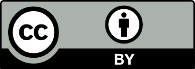 This work is licensed under the Creative Commons Attribution 4.0 International licence. In essence, you are free to: share ie, copy and redistribute the material in any medium or format; adapt ie, remix, transform and build upon the material. You must give appropriate credit, provide a link to the licence and indicate if changes were made.Office of Radiation Safety
PO Box 5013
Wellington 6140
Email: orsenquiries@health.govt.nz
Fax: 04 496 2340Section in ActClauses in this code9(1)1–8, 11–309(2)1–309(3)1–30102, 4, 5, 17–23, 27–2911–123, 5RDGTARSOFundamental concepts and measurementsBasic radiation conceptshlhRadiation quantities and unitshlhRadiation detection instrumentshlhBiological effects of radiationmlmPrinciples of radiation protectionJustification, optimisation and limitationhlhRegulatory requirementsmlhDesignation of controlled areas and supervised areashlhDose limits and investigation levelshlhPractical radiation protectionSource outputshlhEffects of time, distance, shieldinghmhIndividual monitoringhlhPractices to limit doses and maintain them ALARAhmhStorage of radioactive sourcesmmhCorrect operation and maintenance of radiography equipmenthmhRadiation protection programmemmhhLocal ruleshmhhEmergency planshmhhManagement of radiation protectionmlhhEnd-of-life considerations for radiation sourcesmxhhAccidents and other incidentshmhhEmergency preparedness and responsehmhh